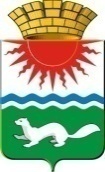 АДМИНИСТРАЦИЯ СОСЬВИНСКОГО ГОРОДСКОГО ОКРУГАПОСТАНОВЛЕНИЕот 17.02.2020 № 93                                                                     п.г.т. СосьваО внесении изменений в Положение и Состав межведомственной комиссии по оказанию содействия добровольному переселению на территорию Сосьвинского городского округа соотечественников, проживающих за рубежом, на 2013 – 2020 годы, утвержденный постановлением администрации Сосьвинского городского округа от 13.02.2017 № 85 «Об утверждении положения и состава межведомственной комиссии по оказанию содействия добровольному переселению на территорию Сосьвинского городского округа соотечественников, проживающих за рубежом, на 2013 – 2020 годы»В связи с изменением кадрового состава администрации Сосьвинского городского округа, руководствуясь статьями 27, 30, 45 Устава Сосьвинского городского округа, администрация Сосьвинского городского округаПОСТАНОВЛЯЕТ:1. Внести изменения в Положение межведомственной комиссии по оказанию содействия добровольному переселению на территорию Сосьвинского городского округа соотечественников, проживающих за рубежом, на 2013-2020 годы, утвержденное постановлением администрации Сосьвинского городского округа от 13.02.2017 № 85 «Об утверждении положения и состава межведомственной комиссии по оказанию содействия добровольному переселению на территорию Сосьвинского городского округа соотечественников, проживающих за рубежом, на 2013 - 2020 годы», изложив в новой редакции (приложение № 1).2. Внести изменения в Состав межведомственной комиссии по оказанию содействия добровольному переселению на территорию Сосьвинского городского округа соотечественников, проживающих за рубежом, на 2013-2020 годы, утвержденный постановлением администрации Сосьвинского городского округа от 13.02.2017 № 85 «Об утверждении положения и состава межведомственной комиссии по оказанию содействия добровольному переселению на территорию Сосьвинского городского округа соотечественников, проживающих за рубежом, на 2013 - 2020 годы», изложив в новой редакции (приложение № 2).3. Постановление администрации Сосьвинского городского округа от 12.10.2018 № 793 «О внесении изменения в Состав межведомственной комиссии по оказанию содействия добровольному переселению на территорию Сосьвинского городского округа соотечественников, проживающих за рубежом, на 2013-2020 годы, утвержденный постановлением администрации Сосьвинского городского округа от 29.11.2013 № 1078 «Об утверждении положения и состава межведомственной комиссии по оказанию содействия добровольному переселению на территории Сосьвинского городского округа соотечественников, проживающих за рубежом, на 2013 – 2020 годы»», считать утратившим силу.4. Настоящее постановление опубликовать в газете «Серовский рабочий» и разместить на официальном сайте администрации Сосьвинского городского округа.5. Контроль за исполнением настоящего постановления возложить на заместителя главы администрации Сосьвинского городского округа по экономике, финансам и социальным вопросам М.В. Семакину.Глава Сосьвинскогогородского округа                                                                                         Г.Н. МакаровПриложение № 1к постановлению администрацииСосьвинского городского округаот 17.02.2020 № 93ПОЛОЖЕНИЕо межведомственной комиссии по оказанию содействия добровольному переселению на территорию Сосьвинского городского округа соотечественников, проживающих за рубежом, на 2013 - 2020 годы1.Общие положения1.1. Межведомственная комиссия по оказанию содействия добровольному переселению на территорию Сосьвинского городского округа соотечественников, проживающих за рубежом, на 2013 – 2020 годы (далее – Межведомственная комиссия) является коллегиальным органом, создана в соответствии с постановлением Правительства Свердловской области от 28.08.2013 № 1054 «Об утверждении Программы по оказанию содействия добровольному переселению в Свердловскую область соотечественников, проживающих за рубежом, на 2013-2020 годы» с целью формирования условий и оказания содействия добровольному переселению соотечественников на территорию Сосьвинского городского округа.1.2. Комиссия в своей деятельности руководствуется Конституцией Российской Федерации, федеральными законами, актами Президента и Правительства Российской Федерации, международными договорами Российской Федерации, законами Свердловской области, постановлениями и распоряжениями Правительства Свердловской области, Уставом Сосьвинского городского округа, постановлениями и распоряжениями администрации Сосьвинского городского округа, а также настоящим Положением.2. Основные задачи и функции Межведомственной комиссии2.1. Основной задачей Межведомственной комиссии является осуществление общей координации деятельности исполнительных органов государственной власти, территориальных органов федеральных органов исполнительной власти, органов местного самоуправления и иных организаций по вопросам:1) создания правовых, организационных, социально-экономических и информационных условий, способствующих добровольному переселению соотечественников на территорию Сосьвинского городского округа для постоянного проживания и трудоустройства;2) создания условий для социальной адаптации переселенцев и членов их семей, оказание мер социальной поддержки, содействие во временном жилищном трудоустройстве.2.2. Межведомственная комиссия в пределах своей компетенции выполняет следующие функции:1) проводит анализ возможности приема переселенцев с точки зрения социальной напряженности на территории Сосьвинского городского округа, их трудоустройства, жилищного обустройства, переобучения, профессиональной адаптации;2) рассматривает анкеты соотечественников;3) взаимодействует с областной Межведомственной комиссией по вопросам реализации Программы по оказанию содействия добровольному переселению в Свердловскую область соотечественников, проживающих за рубежом, на 2013-2020 годы;4) готовит заключение о возможности приема соотечественников, выразивших желание переехать на территорию Сосьвинского городского округа.3. Порядок формирования и деятельности Межведомственной комиссии3.1. Комиссия формируется в составе председателя Межведомственной комиссии, его заместителя, секретаря и членов Межведомственной комиссии.В состав межведомственной комиссии могут входить представители федеральных и региональных органов и организаций (по согласованию).3.2. Председателем Межведомственной комиссии является заместитель главы администрации Сосьвинского городского округа по экономике, финансам и социальным вопросам.3.3. Секретарь Межведомственной комиссии организует работу межведомственной комиссии и обеспечивает контроль за выполнением ее решений, организует перспективное и текущее планирование деятельности Межведомственной комиссии, представляет Межведомственную комиссию во взаимоотношениях с органами и организациями.3.4. В отсутствие председателя Межведомственной комиссии его обязанности исполняет заместитель председателя Межведомственной комиссии.3.5. Заседания Межведомственной комиссии проводятся по мере необходимости.3.6. Подготовка материалов к заседанию Межведомственной комиссии осуществляется секретарем Межведомственной комиссии.3.7. Заседание Межведомственной комиссии считается правомочным, если на нем присутствуют более половины ее членов.3.8. Решения Межведомственной комиссии принимаются простым большинством голосов от общего количества ее членов, присутствующих на заседании, путем открытого голосования. При равенстве голосов, голос председателя Межведомственной комиссии является решающим. Члены Межведомственной комиссии, голосовавшие против принимаемого решения, вправе изложить свое особое мнение в письменной форме, которое подлежит обязательному приобщению к протоколу заседания Межведомственной комиссии.3.9. Решение Межведомственной комиссии оформляется протоколом, который в трехдневный срок после даты проведения заседания готовится секретарем Межведомственной комиссии и подписывается председательствующим на Межведомственной комиссии.3.10. Решения Межведомственной комиссии, принятые в пределах ее компетенции, являются обязательными для исполнения органами местного самоуправления Сосьвинского городского округа.При необходимости решения Межведомственной комиссии направляются в федеральные органы государственной власти, органы государственной власти Свердловской области, органы местного самоуправления, организации.3.11. По решениям Межведомственной комиссии, принятым в пределах ее компетенции, могут разрабатываться проекты нормативных правовых актов администрации Сосьвинского городского округа, которые представляются на рассмотрение в установленном порядке.4. Права Межведомственной комиссии4.1. Межведомственная комиссия имеет право:1) приглашать на заседания Межведомственной комиссии не являющихся членами Межведомственной комиссии должностных лиц исполнительных органов государственной власти Свердловской области, специалистов территориальных органов исполнительной власти Свердловской области, органов местного самоуправления Сосьвинского городского округа, представителей общественных объединений и иных организаций, участвующих в решении вопросов по оказанию содействия добровольному переселению на территорию Сосьвинского городского округа соотечественников, проживающих за рубежом;2) создавать в пределах своей компетенции временные рабочие группы из числа специалистов для решения вопросов, относящихся к компетенции Межведомственной комиссии, и определять порядок их работы.Приложение № 2к постановлению администрацииСосьвинского городского округаот 17.02.2020 № 93Состав межведомственной комиссии по оказанию содействия добровольному переселению на территорию Сосьвинского городского округа соотечественников, проживающих за рубежом, на 2013 – 2020 годыПредседатель комиссии:Семакина Мария Владимировна – заместитель главы администрации Сосьвинского городского округа по экономике, финансам и социальным вопросам.Заместитель председателя комиссии:Титова Виктория Викторовна – заведующий отделом социально-экономического развития администрации Сосьвинского городского округа.Секретарь комиссии:Албузова Алёна Сергеевна – специалист 1 категории отдела социально-экономического развития администрации Сосьвинского городского округа.Члены комиссии:Тарковская Оксана Рафаильевна – заведующий отделом муниципальной службы, юридической и кадровой работы администрации Сосьвинского городского округа;Куракова Светлана Александровна – начальник отраслевого органа администрации Сосьвинского городского округа «Управления образования»;Дмитриева Елена Ивановна – ведущий инспектор ГКУ «Серовский центр занятости» (по согласованию);Чечулина Екатерина Александровна – начальник миграционного пункта ОП № 18 (дислокация пгт Сосьва) МО МВД России «Серовский» (по согласованию).